Obec Jasov,  Nám. Sv. Floriána 259/1, 044 23 Jasov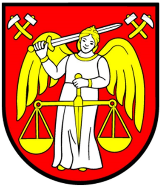 zastúpená starostom obce Mariánom DzurikomVýsledky skríningového testovania v obci Jasov 20.2.2021Otestovaných: 	812Pozitívnych: 3Starosta obce ďakuje občanom za účasť na testovaní, zdravotníckemu personálu a administratívnym pracovníkom za výborne odvedenú prácu pri testovaní.